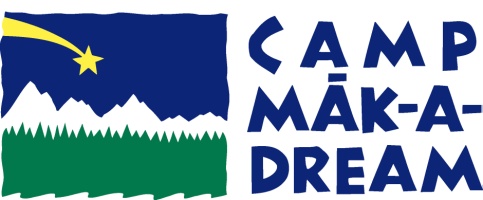    Participant Travel Scholarship Application   Summer ProgramsThe Camp Mak-A-Dream Travel Fund has been established to offer financial assistance to our participants for travel to and from Missoula. Because funding for travel is limited, assistance will be granted to first time participants only, on a first come first serve basis.  Full scholarships are available for all summer programs and require an application fee of $150.* Partial scholarships may also be available for summer sessions and do not require an application fee. Applications must be submitted at least 30 days prior to the date you anticipate traveling and the application fee should be sent with the application. You may enclose a check or contact us with a credit card number (You will only be charged if scholarship is granted). Luggage fees are not included.*If you are unable to pay the application fee, you may write a letter of appeal explaining your situation in detail to our Travel Committee.  Letters should be sent in accompanying this travel scholarship application. Name of Applicant/Traveler: _________________________________________________________________ Address: _________________________________________________________________________________ City: ___________________________________________________State: _________ Zip: _______________ E-mail: ____________________________________________ Phone:  (_____) ________________________ I am requesting travel assistance for the following camp session (please circle appropriate session below): Kids Camp 	     Young Adult Conference 	        Teen Camp 		Siblings CampHeads Up Conference (HUC) 		Teen Heads Up Conference (Teen HUC) July ____ August ____Briefly explain your need for travel assistance:  _________________________________________________________________________________________________________________________________________________________________________________________________________________________________________________________________________________________________________________________________________________________________________________________________________________________Airport you would be flying from:  City:____________________ State: _______ Airport Code:______________ X _______________________________________________________ Date: ________________ Signature (parent / guardian for applicants under age 18):Complete this form and return it to: 	Camp Mak-A-Dream / Travel Assistance Fund PO Box 1450 Missoula, MT 59806 Fax: (406) 549-5933   Email: Shirley@campdream.org 						www.campdream.orgFor office use only: Received: _____________ 	Notified of receipt: _______________Approved ❑   Denied ❑    Date: _____________ 	Notified _______________________Fee Enclosed: ___________________________	Amount granted: _________________Called for UM information: _________________	Booked UM Fee: _________________	_______________________________________	_______________________________________	_______________________________________